INDICAÇÃO Nº 3704/2018Indica ao Poder Executivo Municipal que verifique a possibilidade de designar varredor para a Rua Professora Irene de Assis Saes no Bairro Vila Oliveira.Excelentíssimo Senhor Prefeito Municipal, Nos termos do Art. 108 do Regimento Interno desta Casa de Leis, dirijo-me a Vossa Excelência para sugerir ao setor competente que verifique a possibilidade de designar varredor para a Rua Professora Irene de Assis Saes no Bairro Vila Oliveira.Justificativa:Fomos procurados por moradores da referida rua solicitando essa providencia, pois segundo eles a falta de varredores está causando transtornos devido à sujeira que se acumula.Plenário “Dr. Tancredo Neves”, em 26 de junho de 2.018.Carlos Fontes-vereador-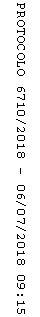 